КРАЕВОЕ ГОСУДАРСТВЕННОЕ БЮДЖЕТНОЕ УЧРЕЖДЕНИЕ ДОПОЛНИТЕЛЬНОГО ОБРАЗОВАНИЯ «АЛТАЙСКИЙ КРАЕВОЙ ДВОРЕЦ ТВОРЧЕСТВА ДЕТЕЙ И МОЛОДЕЖИ»ПРИКАЗ25 октября 2021 г.                                                                                          №35-гз     г. БарнаулОб утверждении положения краевой научно-практической конференции «Концепция успеха в развитии инновационных подходов образовательных организаций Алтайского края к обучению детей основам безопасности дорожного движения: опыт, проблемы, перспективы»На основании плана работы КГБУ ДО «АКДТДиМ» с целью организации тематической дискуссии по вопросам формирования межведомственного взаимодействия в вопросах воспитания и обучения детей безопасному поведению над дорогеприказываю:1. Утвердить Положение краевой научно-практической конференции «Концепция успеха в развитии инновационных подходов образовательных организаций Алтайского края к обучению детей основам безопасности дорожного движения: опыт, проблемы, перспективы» (приложение 1).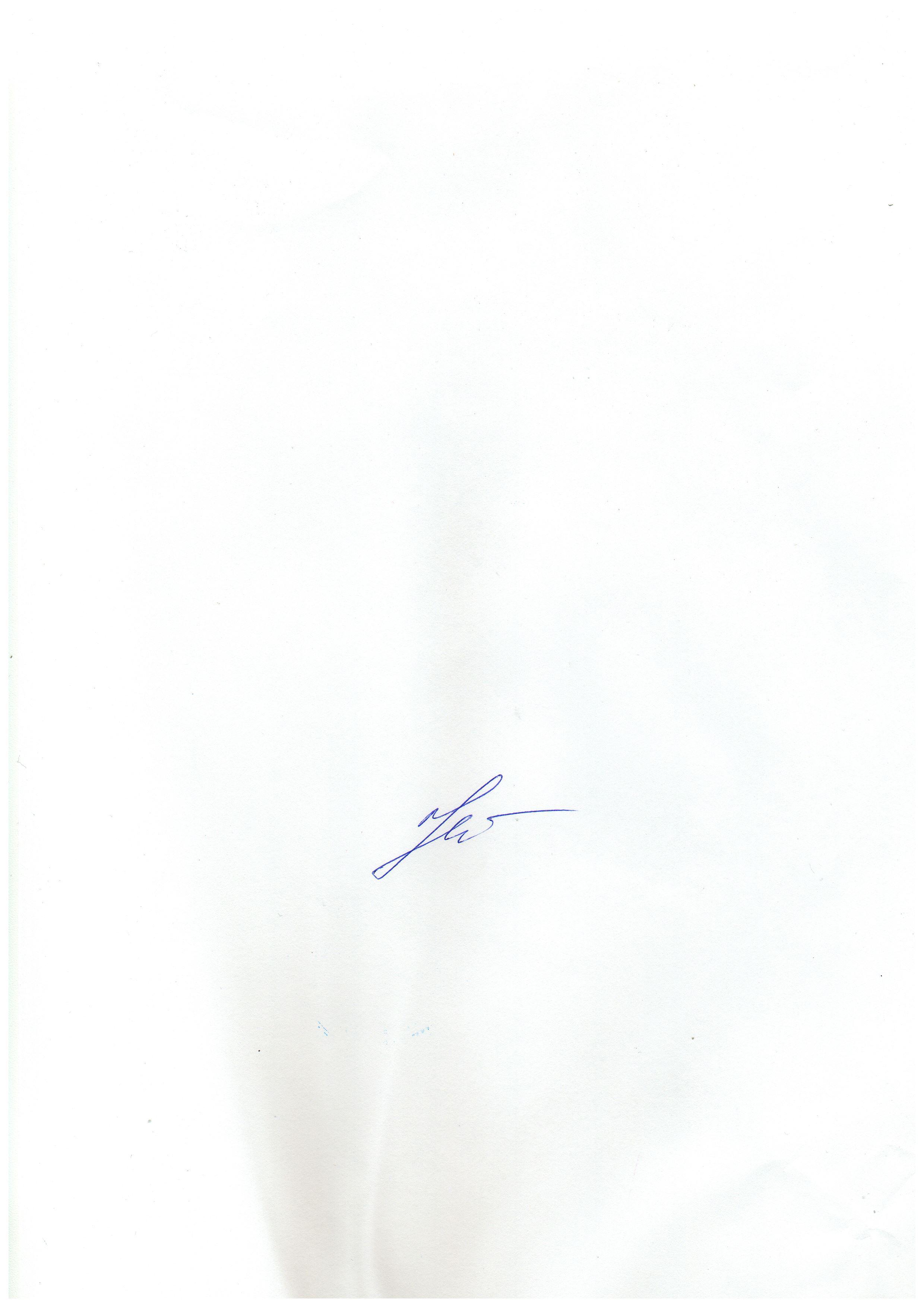 Директор							                    Н.В. НовичихинаПОЛОЖЕНИЕкраевой научно-практической конференции «Концепция успеха в развитии инновационных подходов образовательных организаций Алтайского края к обучению детей основам безопасности дорожного движения: опыт, проблемы, перспективы»1. Общие положения 1.1. Настоящее Положение определяет порядок организации и проведения краевой научно-практической конференции «Концепция успеха в развитии инновационных подходов образовательных организаций Алтайского края к обучению детей основам безопасности дорожного движения: опыт, проблемы, перспективы», посвященной 85-летию КГБУ ДО «АКДТДиМ» и 85-летию создания службы пропаганды БДД в системе МВД (далее – Конференция). 1.2. Конференция организуется министерством образования и науки Алтайского края и УГИБДД ГУ МВД России по Алтайскому краю. 1.3. Конференция проводится КГБУ ДО «Алтайский краевой дворец творчества детей и молодежи», являющегося центром по профилактике детского дорожно-транспортного травматизма Алтайского края. 1.4. Конференция проводится для работников системы образования и сотрудников Госавтоинспекции Алтайского края в заочном формате. 1.5. Информация о Конференции размещается на официальных сайтах и  в аккаунтах социальных сетей министерства образования и науки Алтайского края, УГИБДД ГУ МВД России по Алтайскому краю, КГБУ ДО «Алтайский краевой дворец творчества детей и молодежи».2. Цель и задачи Конференции 2.1. Цель работы Конференции: организация  тематической дискуссии по вопросам формирования межведомственного взаимодействия в вопросах воспитания и обучения детей безопасному поведению на дороге. 2.2. В задачи Конференции входит: -поиск эффективных форм и методов совместной работы Государственной инспекции безопасности дорожного движения и представителей образования Алтайского края по воспитанию и обучению детей безопасному поведению над дороге; -способствовать выявлению и продвижению новых эффективных педагогических практик и технологий воспитания и обучения детей безопасному поведению на дороге;-обмен опытом и поиск лучших практик в работе по предупреждению детского дорожно-транспортного травматизма;расширение профессиональных сообществ сферы дополнительного образования.3. Руководство Конференции 3.1. Организационно-методическое, экспертное и информационное сопровождение подготовки и проведения Конкурса осуществляет КГБУ ДО «Алтайский краевой дворец творчества детей и молодежи» (далее – «Оператор»).3.2. Оператор:-формирует организационный комитет (далее-«Оргкомитет»), обеспечивающий подготовку и проведение Конференции, из числа представителей Министерства образования и науки Алтайского края, специалистов УГИБДД ГУ МВД России по Алтайскому краю,  КГБУ ДО АКДТДиМ. Состав оргкомитета утверждается приказом Оператора Конкурса.-осуществляет прием заявок на Конкурс; -формирует и утверждает состав, организует работу экспертной комиссии;-проводит техническую экспертизу- осуществляет верстку сборника Конференции.3.3. Оргкомитет осуществляет следующие функции: -координирует работу по подготовке и проведению Конференции;-определяет порядок проведения Конференции;-отстраняет от участия в Конференции участников за нарушение требований настоящего Положения, а также за предоставление недостоверной информации; -рассматривает и принимает решения по спорным вопросам, которые связанным с организацией и проведением Конференции и не урегулированы настоящим Положением;-осуществляет иные функции, направленные на достижение целей и задач проведения Конференции.3.4. Экспертная комиссия Конференции:-формируется из представителей министерства образования и науки Алтайского края, подразделений Госавтоинспекции по Алтайскому краю, представителей педагогической и научно-педагогической общественности, компетенцией которых является профилактика детского дорожно-транспортного травматизма, а также родительских сообществ.- осуществляет рассмотрение материалов в соответствии с Положением Конференции.3.5. Адрес Оператора Конференции: Россия, Алтайский край, 656002, г. Барнаул, ул. Пионеров, д.2; тел.: +7(3852)722-611. 3.6. Координатор Конференции – Воронина Елена Геннадьевна, заместитель директора КГБУ ДО «Алтайский краевой дворец творчества детей и молодежи», адрес электронной почты: center_in@mail.ru. 4. Участники Конференции 4.1. К участию в Конференции приглашаются ученые, научные сотрудники, представители бизнеса, руководители и педагоги образовательных организаций, психологи, воспитатели и методисты, деятельность которых связана с обучением детей правилам безопасного поведения на дорогах; сотрудники пропаганды УГИБДД ГУ МВД России по Алтайскому краю, представители родительской общественности. 5. Порядок проведения Конференции 5.1. Конференция проводится в 4 этапа: 1 этап (01 ноября 2021 – 24 ноября 2021 г.) – регистрация участников. Участники проходят электронную регистрацию по ссылке: https://clck.ru/YEphw.Участники прикрепляют согласие на обработку персональных данных (приложение 2), Согласие на распространение персональных данных участника (приложение 3), авторскую статью по направлению работы Конференции (п. 6.1) в соответствии с предъявляемыми требованиями (приложение 1). Все статьи подвергаются проверке текста на плагиат. При низком уровне уникальности статья не будет допущена к публикации. В тексте статьи обязательны ссылки на источники заимствованного текста. Максимальное число авторов одной статьи —3 человека. Статьи, оформленные не по требованиям (приложение 1), не будут приняты к публикации. 2 этап (11– 30 ноября 2021 года) – заочный этап Конференции. Рецензирование материалов, зарегистрированных участников Конференции. Экспертный совет, созданный Оргкомитетом Конференции, проводит заочный отборочный этап для предоставления работ в сборник Конференции. 3 этап (1 декабря - 10 декабря 2021 года) – Проводится подготовка сборника статей участников Конференции. 4 этап (до 25 декабря 2021 года) – публикация сборника статей участников Конференции и рассылка электронных сертификатов участникам Конференции. 5.2. Оператор конкурса оставляет за собой право изменения дат проведения этапов Конференции. 6. Направления работы Конференции 6.1. Работа Конференции будет организована по следующим направлениям:-Авторские программы, рабочая программа по обучению основам безопасного поведения на дороге-Научно-методическая разработка по профилактике детского дорожно-транспортного травматизма (открытый урок, мастер-класс, классный час, занятие и т.п.)-Опыт организации внеклассной деятельности по обучению основам безопасного поведения на дороге (акции, квесты, соревнования, и т.п.)-Организация работы с родителями по вопросам профилактики детского дорожно-транспортного травматизма-Интеграция изучения Правил дорожного движения и формирования культуры поведения на дороге в предметы общеобразовательного цикла и занятий творческих объединений-Информационные технологии при обучении детей безопасному поведению на дорогах-Опыт организации деятельности отряда ЮИД7. Подведение итогов Конференции 7.1. Материалы, присланные на Конференцию, не рецензируются и не возвращаются. Участникам Конференции будут направлены электронные сертификаты. Тексты статей будут опубликованы в сборнике материалов Конференции. 8. Авторские права участников Конференции 8.1. Материалы, присланные на Конференцию, не рецензируются и не возвращаются. 8.2. Ответственность за содержание представленных на Конференцию работ организаторы не несут. 8.3. Оператор и Оргкомитет вправе использовать материалы, представленные на Конференцию, в некоммерческих целях (размещение в Интернете, публикация в педагогических изданиях, т.д.). 8.4. Факт участия в Конференции является согласием Участника на предоставление его персональных данных (в т.ч. указанных при электронной регистрации) для обработки в связи с его участием в Конференции и на публикацию своих персональных данных, если Организатор примет решение опубликовать информацию об Участниках Конференции в целях информирования неограниченного круга лиц о подготовке, проведении, итогах Конференции. Приложение 1ТРЕБОВАНИЯ К СОДЕРЖАНИЮИ ОФОРМЛЕНИЮ МАТЕРИАЛОВ ДЛЯ ПУБЛИКАЦИИ1. Статья должна быть представлена в электронной форме в текстовом редакторе и сохранена в формате .docx или .doc.2. Объем статьи (3 - 7 машинописных страниц). 3. Формат страницы А4. Книжная ориентация.4. Поля страницы: верхнее поле – 2,0 см, нижнее – 2,0 см, левое – 2,0 см, правое – 2,0 см. 5. Межстрочный интервал – 1,5 строки. 6. Название статьи (ЗАГЛАВНЫМИ БУКВАМИ, шрифт TimesNewRoman 14 пт., полужирный, по центру). 7. Инициалы и фамилия автора (строчными буквами, шрифт TimesNewRoman 12, слева, полужирный, курсив, соавторы через запятую). 8. Название организации (на следующей строке, шрифт TimesNewRoman 12, полужирный, курсив, слева). 9. Далее через строку – аннотация статьи (6-8 строчек) и ключевые слова (3-5 слов). Следующая строка пустая, затем – текст статьи. 10. Текст статьи: шрифт TimesNewRoman 14, обычный, абзацный отступ 1,25 см, выравнивание по ширине; в текстах рисунков и таблицах – шрифт TimesNewRoman 12, 1,0 интервал. Таблицы и рисунки встраиваются в текст статьи с обязательной ссылкой. При этом таблицы  должны иметь заголовок, размещаемый над табличным полем, а рисунки – подрисуночные подписи по центру (например, рис. 1 Название). 11. При использовании в статье нескольких таблиц и (или) рисунков их нумерация обязательна. Формулы и символы помещать в текст статьи, используя редактор формул Microsoft Equation. 12. Литература (через интервал, шрифт TimesNewRoman 12, обычный, по ширине, без абзацного отступа). Список цитируемых источников дается в конце статьи в алфавитном порядке. Ссылки на источники даются в тексте статьи в квадратных скобках.Приложение 2Согласие на обработку персональных данных участника мероприятия Я, ________________________________________________________________________,                                                      (фамилия, имя, отчество законного представителя несовершеннолетнего  участника мероприятия )«___________» __________________ ________________года рождения,Паспорт ___________________ выдан _______________________________________________         (серия, номер)                                                                        (когда и кем выдан)________________________________________________________________________________,зарегистрированный (ая) по адресу места  жительства: _________________________________________________________________________________________________________________________________________________________________,предоставляю краевому государственному бюджетному учреждению дополнительного образования «Алтайский краевой дворец творчества детей и молодежи» (ИНН 2224139595, юридический адрес: Алтайский край, г. Барнаул, ул. Пионеров, д.2, код ОКВЭД 85.41, далее - оператор) согласие на обработку моих персональных данных (далее - согласие).        Даю свое согласие на участие в краевой научно-практической конференции «Концепция успеха в развитии инновационных подходов образовательных организаций Алтайского края к обучению детей основам безопасности дорожного движения: опыт, проблемы, перспективы».Оператор вправе осуществлять обработку предоставляемых моих персональных данных, а именно: фамилия, имя, отчество; дата рождения; адрес места жительства; данные документа, удостоверяющего личность; образовательная организация; номера контактных телефонов и адресов электронной почты; иные персональные данные. Оператор вправе осуществлять с предоставленными персональными данными любые действия, предусмотренных пунктом 3 статьи 3 Федерального закона от 27.07.2006 № 152-ФЗ «О персональных данных», редакция от 30.12.2020 г. (с изм. и доп., вступ. в силу с 01.03.2021).Целью обработки персональных данных является надлежащее исполнение оператором своих обязательств по организации и проведению мероприятия:краевой научно-практической конференции «Концепция успеха в развитии инновационных подходов образовательных организаций Алтайского края к обучению детей основам безопасности дорожного движения: опыт, проблемы, перспективы»
 (наименование мероприятия)с участием вышеуказанного участника мероприятия, использованием материалов о его участии в мероприятии в информационных целях, на интернет-платформах: https://vk.com/; https://www.instagram.com ; https://дворец22.ru, https://educaltai.ru. Я согласен/согласна, что получение у третьих лиц и обработку моих персональных данных мероприятия будут осуществлять работники краевого государственного бюджетного учреждения дополнительного образования «Алтайский краевой дворец творчества детей и молодежи»,  определяемые его руководителем.Настоящее согласие предоставляется мной на осуществление действий в отношении персональных данных, которые необходимы для достижения указанных выше целей, включая  сбор, запись, систематизацию, накопление, хранение, уточнение (обновление, изменение), извлечение, использование, передачу (распространение, предоставление, доступ), обезличивание, блокирование, удаление, уничтожение, а также осуществление любых иных действий (операций), предусмотренных действующим законодательством Российской Федерации. Настоящее согласие действует до достижения целей обработки персональных данных или в течение срока хранения информации.Я подтверждаю, что, давая такое согласие, я действую по собственной воле и в моих интересах.Настоящее согласие может быть отозвано путем направления оператору заявления в письменной форме об отзыве согласия, при этом оператор прекращает обработку персональных данных и уничтожает их, за исключением персональных данных, включенных в документы, обязанность по хранению которых прямо предусмотрена нормативными правовыми актами Российской Федерации и Алтайского края. Хранение таких персональных данных осуществляется оператором в течение срока, установленного нормативными правовыми актами Российской Федерации и Алтайского края.В случае отзыва настоящего согласия персональные данные, включенные в документы, образующиеся в деятельности оператора, в том числе во внутренние документы оператора в период действия согласия, могут передаваться третьим лицам в объеме и случаях, указанных в настоящем согласии.Настоящее согласие прочитано мною лично, его содержание понятно; я с ним согласен.«___» __________ 2021 года                              _________________________________________                                                                                             (подпись   участника мероприятия)Контактный телефон: _______________Адрес электронной почты: ____________________Приложение 3Согласие на распространение персональных данных участника мероприятия Я, ________________________________________________________________________,                                                      (фамилия, имя, отчество законного представителя несовершеннолетнего  участника мероприятия )«___________» __________________ ________________года рождения,Паспорт ___________________ выдан _______________________________________________,         (серия, номер)                                                                        (когда и кем выдан)зарегистрированный (ая) по адресу места  жительства: _________________________________________________________________________________________________________________________________________________________________,предоставляю краевому государственному бюджетному учреждению дополнительного образования «Алтайский краевой дворец творчества детей и молодежи» (ИНН 2224139595, юридический адрес: Алтайский край, г. Барнаул, ул. Пионеров, д.2, код ОКВЭД 85.41, далее - оператор) согласие на распространение моих персональных данных (перечень персональных данных: общие персональные данные - фамилия, имя, отчество; дата рождения; адрес места жительства; данные документа, удостоверяющего личность;  номера контактных телефонов и адресов электронной почты; биометрические персональные данные – фотографическое изображение лица, фотографическое изображение в целом, видеоизображение субъекта персональных данных - далее - согласие), а именно совершение действий,  направленных на раскрытие указанных персональных данных неопределенному кругу лиц согласно пункта 5 статьи 3 Федерального закона от 27.07.2006 № 152-ФЗ «О персональных данных», редакция от 30.12.2020 г. (с изм. и доп., вступ. в силу с 01.03.2021).Целью обработки персональных данных является надлежащее исполнение оператором своих обязательств по организации и проведению мероприятия:краевой научно-практической конференции «Концепция успеха в развитии инновационных подходов образовательных организаций Алтайского края к обучению детей основам безопасности дорожного движения: опыт, проблемы, перспективы» (наименование мероприятия)с моим участием, использованием материалов о моем участии в мероприятии
в информационных и педагогических целях.	Ресурсы, на которых оператор будет осуществлять распространение персональных данных: https://vk.com, https://www.instagram.com, https://дворец22.ru, https://educaltai.ru.	Перечень персональных данных, распространение которых я запрещаю: _____________________________________________________________________________	Настоящее согласие дано на срок до «___» _________ 20___ г.«___» __________ 2021 года                               _________________________________________                                                                                                  (подпись участника мероприятия)Контактный телефон: _______________Адрес электронной почты: ____________________